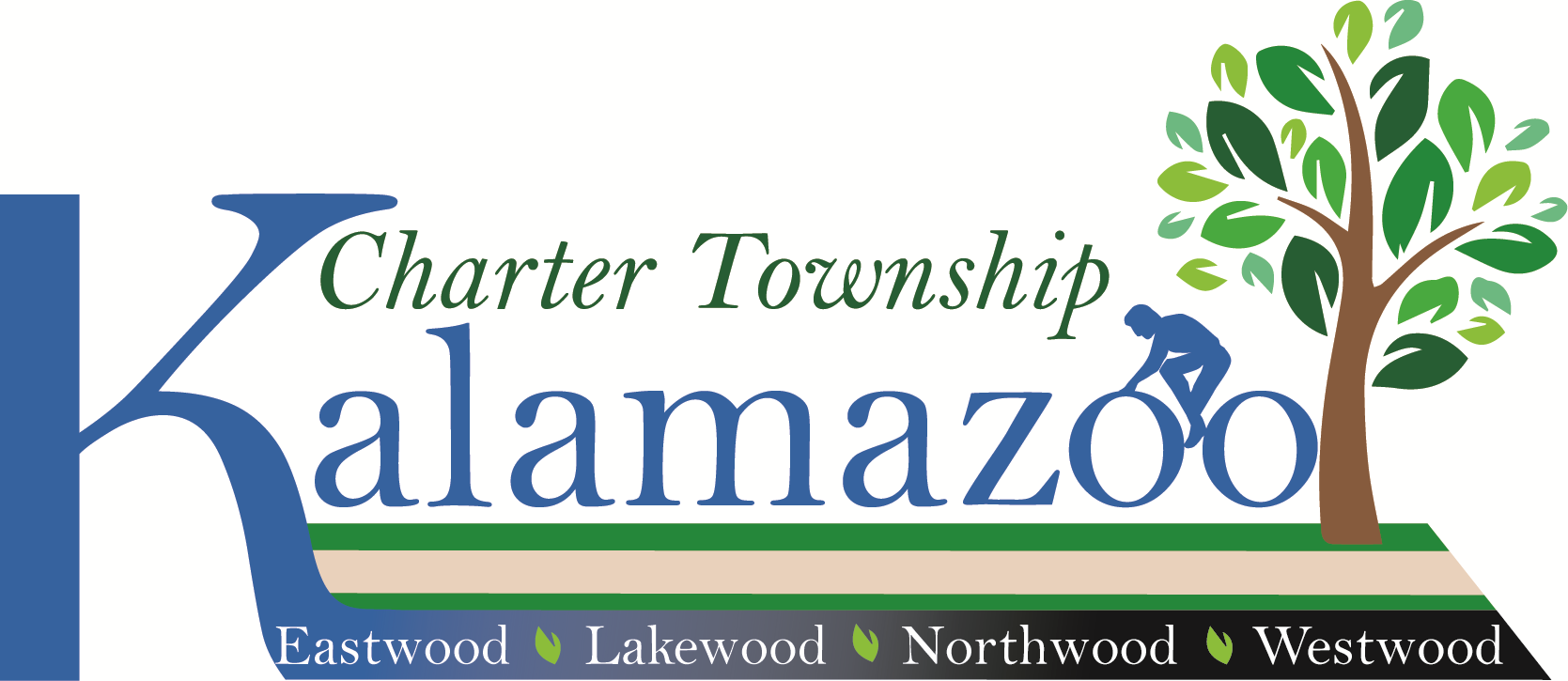 1720 Riverview DriveKalamazoo, Michigan 49004Tele: (269) 381-8080			Fax: (269) 381-3550www.ktwp.orgBoard of Trustees Work Session MeetingMonday, November 14, 20225:30 P.M.The Board of Trustees of the Charter Township of Kalamazoo will meet in a “Work Group Meeting” to be held at 5:30 p.m., on Monday, November 14, 2022, at the Kalamazoo Township Hall to discuss the below-listed items and any other business that may legally come before the Board of Trustees of the Charter Township of Kalamazoo.Join Zoom Meetinghttps://us02web.zoom.us/j/87457520718?pwd=VmpjT1pJN1grN3N0TFZpY0daVmZQQT09Meeting ID:    874 5752 0718                             Passcode: 577006

      Find your local numberhttps://us02web.zoom.us/u/kbBJzIIdIMeeting ID:   874 5752 0718                            Passcode: 577006 Announcement Discussion regarding Board of Trustees – Staff Report 2023 COLADiscussion regarding the 2023 Budget Discussion of the Budget AmendmentDiscussion regarding Ordinance Amending Rental Properties Registration, Maintenance, and Inspection OrdinanceDiscussion regarding the proposal for evaluation of the Township ManagerManager’s UpdatePublic commentPosted: November 11, 2022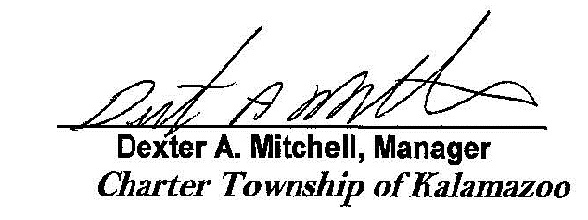 